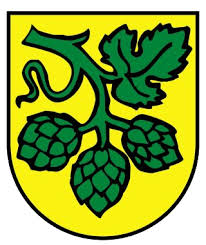 Dorfgemeinschaft HopfauIhre Ideen und Themen :Dorffest-Organisation Vereins-gemeinschaft StreuobstwiesenDorfgestaltungFörderProjekt-Antragsteller………Rückmeldungen gerne in den Briefkasten im  Rathaus Hopfau oder per Email an Thomas.Mutschler@Sulz.de